CALL FOR PAPERS #1 Dear colleagues!The Institute of Foreign Languages of Moscow City University (Russia) invites you to the International conference “Dialogue of Cultures. Culture of Dialogue: Digital Communications” (DCCD’22). We welcome scholars, lecturers, researchers working in different institutions and those who seek to find means and ways to ensure a productive intercultural dialogue.Date: 29 March 2022 – 2 April 2022. Venue: 	Moscow City University Institute of Foreign LanguagesAddress:                         Moscow, 5B Malyj Kazyonnyi pereulok Conference languages: Russian, English. Conference format: online Conference website: https://sites.google.com/view/dccd22-eng Key datesApplication and abstract submission deadline – 1 March 2022.Paper submission deadline (conference proceedings to be published as a special issue of the Arpha Proceedings series indexed in Web of Science) – 15 March 2022. Notification of acceptance: within 2 weeks after submission. Paper submission deadline (Lingua Multica – a new open-access online journal to be launched in 2022 by Moscow City University, Editor-in-Chief – Prof. Elena Tareva) – 15 April 2022. Notification of acceptance: within 1 month after submission. Conference objective – actualizing interdisciplinary issues lying in the areas of linguistics, literary studies, translation studies, philosophy, linguodidactics, psychology, education, culture studies, political science, sociology, law, information technologies, etc. and related to the study of present-day digital communication, the dialogue of cultures, the culture of dialogue from the perspective of contemporary paradigm and in the context of digitalization and mediatization of the communication culture and social practices.  LEADING TOPICSResearch area 1. Fundamentals of dialogue in the digital world “Dialogue of cultures” and “culture of dialogue” approached from the perspective of anthropocentric and information paradigms.“Dialogue of cultures” and “culture of dialogue” in the aspect of network community building and development.Digital communications in the post-globalization era.“Dialogue of cultures” and “culture of dialogue” in the context of ensuring digital security and sustainable development of humanity.Values in digital communication.Digital communications in the postmodern era: present and future.Multidisciplinary interpretation of digital communications with reference to the conflict-generating potential of interpersonal and intercultural interaction practices.Ethics of participants’ behavior in the ‘digital’ dialogue of cultures.Media dialogue in the 21st century. Research area 2. Digital communication practice in the dialogue of cultures framework Megalopolis as a digital multicultural environment.Effective communication practices in the context of digitalization.Portraying the subject of digital communication.'Digital' personality in the Internet space within the framework of interpersonal and intercultural interaction.Avatarity and anonymity in digital communication: dialoguization issues.Sociolinguistic and linguocultural means of expressing subjectivity in the digital communication space.Digital specialist as an agent in the dialogue of cultures.Means and methods of manipulation in interpersonal and intercultural digital space.Neterature as a cultural phenomenon.Neterature as a new non-linear environment for text existence.Digital environment of the translation process.Modelling values in mass media social dialogue.Research area 3. Theory and practice of teaching the dialogue of cultures and the culture of dialogue in the digital environment Digital educational environment as a space and model for the dialogue of cultures.Advantages and risks of a digital educational environment for socialization and acculturation of the individual.Digital tools for teaching the dialogue of cultures and the culture of dialogue.Principles and procedures of selecting digital tools for teaching the dialogue of cultures.Digital (electronic) textbook as a platform for teaching the dialogue of cultures and the culture of dialogue.Digital linguodidactics: theory and practice of teaching the dialogue of cultures and the culture of dialogue.Digital didactics in a comparative dimension.Educating an individual in virtual and mixed environments.Self-development of a participant in the dialogue of cultures under the conditions of a digital learning environment and distance teaching.E-education as a medium for (self-)improvement of the teacher's professional competence. Research area 4. Development of virtual communication in the context of digitalized society.Open space for virtual communication – a polylogue of virtual cultures.Social networks as a subculture: yesterday, today, tomorrow.Blogging and posting as forms of digital communication.Digital technologies and marketing communications as forms of dialogue.Digital communications and new mass media.Netspeak as a phenomenon of digital communication culture: parameters, features, research experience.Programme CommitteeChair  Elena N. Gevorkyan – Doctor of Economics, Professor, member of the Russian Academy of Education, First Vice-Rector, Moscow City University. Со-Chair Elena G. Tareva – Doctor of Pedagogy, Professor, Director of the Institute of Foreign Languages, Moscow City University. Larissa G. Vikulova – Doctor of Philology, Professor, Deputy Director of the Institute of Foreign Languages, Moscow City University.Mikhail V. Voropaev – Doctor of Pedagogy, Professor, Deputy Director of the Institute of Pedagogy and Psychology, Moscow City University. Vadim V. Grinshkun – Doctor of Pedagogy, Professor, member of the Russian Academy of Education, Head of the Education Informatization Department, Moscow City University. Aleksandra V. Zhukotskaya – Doctor of Philosophy, Professor, Head of the Philosophy and Social Studies Department, Moscow City University. Organizing Committee Evgeniya S. Abaeva – Doctor of Philology, Professor, Department of English Studies and Intercultural Communication, Moscow City University. Tatiana N. Bokova – Doctor of Pedagogy, Professor of the Russian Academy of Education, Deputy Director of the Institute of Foreign Languages, Moscow City University. Andrey A. Kolesnikov – Doctor of Pedagogy, Full Professor, Department of German Studies and Linguodidactics, Moscow City University. Liudmila A. Milovanova –  Doctor of Pedagogy, Professor, Chair, Department of English Teaching Methodology and Business Communication, Moscow City University. Silvia A. Petkova - PhD, Associate Professor, Faculty of Slavic Studies, Sofia University "St. Kliment Ohridski".Irina V. Tivyaeva – Doctor of Philology, Full Professor, Department of Linguistics and Translation Studies, Moscow City University.Enrique F. Quero-Gervilla - Doctor of Linguistics, Professor of Slavic Studies, Dean of the Faculty of Translation and Interpreting, Head of the Department of Greek and Slavic Philology, University of Granada.Kamran Yeganegi – PhD, Assistant Professor, Islamic Azad University.Technical Committee Liudmila A. Borbotko – PhD (Philology), Associate Professor, Department of Linguistics and Translation Studies, International Relations Coordinator, Moscow City University. Svetlana A. Gerasimova – PhD (Philology), Associate Professor, Department of the French Language and Linguodidactics, Moscow City University. Irina S. Idilova – PhD (Pedagogy), Associate Professor, Department of English Philology, Moscow City University. Olga I. Korolenko – PhD (Philology), Assistant Professor, Department of the French Language and Linguodidactics, Moscow City University.  Irina V. Makarova – Senior Research Fellow, Associate Professor, Department of the French Language and Linguodidactics, Moscow City University. Oksana A. Malykh – PhD (Pedagogy), Associate Professor, Department of the Chinese Language, Moscow City University. We are looking forward to seeing you at the International conference!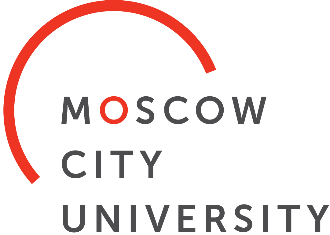 MOSCOW CITY UNIVERSITY INSTITUTE OF FOREIGN LANGUAGES 